ppsPCP: A Plant Presence/absence Variants Scanner and Pan-genome Construction PipelineMuhammad Tahir ul Qamar1,2, Xitong Zhu1,2, Feng Xing1,2, Ling-Ling Chen1,2,*1 National Key Laboratory of Crop Genetic Improvement, Huazhong Agricultural University, Wuhan 430070, P. R. China2 Hubei Key Laboratory of Agricultural Informatics, College of Informatics, Huazhong Agricultural University, Wuhan 430070, P. R. China* Correspondence: Ling-Ling Chen (llchen@mail.hzau.edu.cn)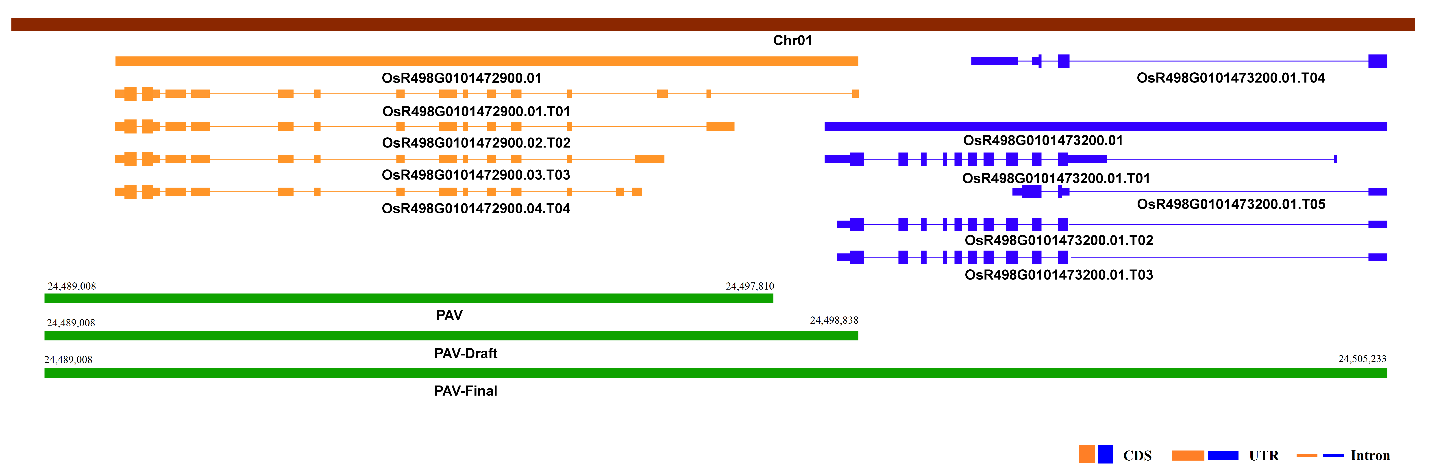 Supplementary Figure 1: An example of merging overlapped PAVs and their boundaries correction on chromosome-1 of Shuhui498 genome when compared as query with Nipponbare reference genome using ppsPCP. PAV (shown in green color) was screened by MUMmer at step-1, but it was not covering the whole gene region of OsR498G0101472900.01 (shown in orange color). This PAV is extended, and its boundaries are corrected to cover whole gene region at step-5, but after extending PAV-Draft overlapped with nearby gene region OsR498G0101473200.01 (shown in blue color). Thus, this PAV is again extended at step-10, so it covers all the genes region. Supplementary note 1: ppsPCP usage and available options for usersUsage:Help: Required parameters: Filtering parameters: Other parameters: Supplementary note 2: Resources needed to run ppsPCPppsPCP currently available for Linux based platforms. To scan three rice sized genomes (~400 MB each) and make their pan-genome, ppsPCP only takes about 25 CPU hours.*complete ppsPCP details are available at https://doi.org/10.5281/zenodo.2567390 and http://cbi.hzau.edu.cn/ppsPCP/.Supplementary note 3: Construction of rice and arabidopsis thaliana pan-genome to demonstrate ppsPCP pipelineRice [Oryza sativa] is model cereal and one of the most important staple food crops globally. We selected 3 different elite species of rice (1 japonica and 2 indica) which have the most complete genomes to benchmark ppsPCP pipeline. We selected rice reference species Nipponbare (International Rice Genome Sequencing Project, 2005), nearly complete sequenced species Shuhui498 (Du et al., 2017) and the most complete sequenced specie by our research group Minghui63 (Zhang et al., 2016). Non-TE Genomes of Nipponbare, Shuhui498 and Minghui63 were downloaded from http://rice.plantbiology.msu.edu/, http://www.mbkbase.org/R498/ and http://rice.hzau.edu.cn/rice/ respectively. We selected Nipponbare as reference and Shuhui498, Minghui63 as query genomes respectively. We run ppsPCP using default parameters and 24 threads. All the input and output data can be retrieved from ppsPCP webpage using following link: http://cbi.hzau.edu.cn/ppsPCP/files/rice_ppsPCP.tar.gz. Arabidopsis thaliana is a model dicot plant and has most complete/compact genome. We tested ppsPCP with whole genome sequence assemblies of 19 A. thaliana ecotypes (Gan et al., 2011). WGS assemblies corresponding to 19 annotated A. thaliana ecotypes were retrieved from http://mtweb.cs.ucl.ac.uk/mus/www/19genomes/. We selected Col-0 as reference and Bur-0, Can-0, Ct-1, Edi-0, Hi-0, Kn-0, Ler-0, Mt-0, No-0, Oy-0, Po-0, Rsch-4, Sf-2, Tsu-0, Wil-2, Ws-0, Wu-0 and Zu-0 as query genomes respectively. We run ppsPCP using default parameters and 24 threads. All the input and output data can be retrieved from ppsPCP webpage using following link: http://cbi.hzau.edu.cn/ppsPCP/files/arabidopsis_ppsPCP.tar.gz. ReferencesDu, H. et al. (2017) Sequencing and de novo assembly of a near complete indica rice genome. Nat. Commun., 8, 15324.Gan, X. et al. (2011) Multiple reference genomes and transcriptomes for Arabidopsis thaliana. Nature, 477, 419.International Rice Genome Sequencing Project. (2005) The map-based sequence of the rice genome. Nature, 436, 793-800.Zhang, J. et al. (2016) Extensive sequence divergence between the reference genomes of two elite indica rice varieties Zhenshan 97 and Minghui 63. Proc. Natl Acad. Sci. USA 113, E5163-E5171.make_pan.pl [options] --ref [reference_genome] --ref_anno [refernece_anno] --query query1_genome[query2...] --query_anno query1_anno[query2...] &> [job_name].log--help|-hPrint the help message and exit. --refReference sequence file, usually a fasta file --ref_annoThe gff3 annotation file for the reference sequence --queryThe query sequence files, can be one or more, separated with space --query_annoThe gff3 annotation files corresponding to the query sequence files, must have the same order with the query sequence files --coverageThe coverage used to filter similar PAVs. Can be any number between 0 and 1. Default: 0.9 --sim_pavThe similarity used to filter similar PAVs. Can be any number between 0 and 1. Default: 0.95 --sim_geneThen similarity used to filter mapped genes in blat mapping. Can be any number between 0 and 1. Default: 0.8 --tmpThe temporary directory where you want to save the temporary files. Default: ./tmp --no_tmpDelete tmp file when job finished --threadThe number of threads used for mummer and blastn. Remember not all the phases of ppsPCP are parallelized. Default: 1Software Availability MUMmerhttps://github.com/mummer4/mummer/releases/download/v4.0.0beta2/mummer-4.0.0beta2.tar.gz Blast+ftp://ftp.ncbi.nlm.nih.gov/blast/executables/blast+/LATEST/ncbi-blast-2.7.1+-x64-linux.tar.gz Bedtoolshttps://github.com/arq5x/bedtools2/releases/download/v2.25.0/bedtools-2.25.0.tar.gz Blathttp://hgdownload.soe.ucsc.edu/admin/exe/linux.x86_64/ gffreadhttp://cole-trapnell-lab.github.io/cufflinks/assets/downloads/cufflinks-2.2.1.Linux_x86_64.tar.gz Bioperlhttps://bioperl.org/INSTALL.html 